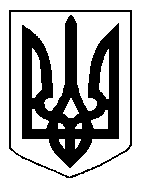 БІЛОЦЕРКІВСЬКА МІСЬКА РАДА	КИЇВСЬКОЇ ОБЛАСТІ	Р І Ш Е Н Н Явід 21 червня 2018 року                                                                                № 2491-53-VIIПро надання дозволу на  розроблення  технічної документації із землеустрою  щодо поділу земельної ділянки Комунальному закладу Білоцерківської міської ради«Білоцерківська міська лікарня №3»Розглянувши звернення постійної комісії з питань земельних відносин та земельного кадастру, планування території, будівництва, архітектури, охорони пам’яток, історичного середовища та благоустрою до міського голови від 10 травня 2018 року №193/2-17, протокол постійної комісії з питань  земельних відносин та земельного кадастру, планування території, будівництва, архітектури, охорони пам’яток, історичного середовища та благоустрою від 10 травня 2018 року  №128, заяву Комунального закладу Білоцерківської міської ради «Білоцерківська міська лікарня №3» від 02 травня 2018 року №2435, відповідно до ст. ст. 12, 79-1 Земельного кодексу України, ст. 56 Закону України «Про землеустрій», ст. 16 Закону України «Про Державний земельний кадастр», п.34 ч.1 ст. 26 Закону України «Про місцеве самоврядування в Україні»,  міська рада вирішила:1.Надати дозвіл на розроблення технічної документації із землеустрою щодо поділу земельної ділянки комунальної власності площею 2,7098 га з кадастровим номером: 3210300000:06:034:0001 за адресою: вулиця Карбишева, 12, на дві окремі земельні ділянки: ділянка площею 2,5575 га, ділянка площею 0,1523 га, без зміни їх цільового призначення для подальшої державної реєстрації земельних ділянок. 1.1.Роботи з розроблення технічної документації із землеустрою щодо поділу земельної ділянки провести землекористувачу –  Комунальному закладу Білоцерківської міської ради «Білоцерківська міська лікарня №3».2. Контроль за виконанням цього рішення покласти на постійну комісії з питань  земельних відносин та земельного кадастру, планування території, будівництва, архітектури, охорони пам’яток, історичного середовища та благоустрою.Міський голова	                                                                                          Г. Дикий